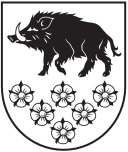 KANDAVAS NOVADA DOMEKANDAVAS NOVADA IZGLĪTĪBAS PĀRVALDEVĀNES PAMATSKOLA Reģ. Nr. 90009230143,„Prātnieki”, Vānes pagasts, Kandavas novads, LV –3131, Tālrunis 631 55148, Fakss 631 55148, e-pasts: vanepsk@tukums.parks.lv                                                          APSTIPRINĀTA                                                             ar Vānes pamatskolas direktora                                                             rīkojumu Nr.1-10 / 72 no 16.05.2016.Kārtība, kādā notiek darbs ar skolēniem, kuriem ir nepietiekams vērtējums kādā mācību priekšmetā                                                                          Izdota pamatojoties uz skolas nolikumuI. Rīcība ar nesekmīgiem skolēniem1.Klases audzinātājs reizi mēnesī pārskata skolēnu vērtējumus, kas izlikti e-klases žurnālā un izraksta tos skolēnu  dienasgrāmatās sekmju izrakstā katra mēneša pirmajā nedēļā par iepriekšējo mēnesi.2.Mācību priekšmeta skolotājs ziņo klases audzinātājam par skolēna nepietiekamiem vērtējumiem, ja skolēns neierodas uz konsultācijām vai individuālajām nodarbībām uzlabot savas sekmes divas nedēļas pēc nesekmīgā vērtējuma pārbaudes darbā.3.Klases audzinātājs, sadarbībā ar skolēna vecākiem, veic pārrunas ar skolēnu, motivējot apmeklēt konsultācijas vai individuālās nodarbības. 4.Ja skolēns turpina neapmeklēt konsultācijas vai individuālās nodarbības, klases audzinātājs informē direktora vietnieci mācību darbā. 5.Direktora vietniece mācību darbā aicina nesekmīgo skolēnu uz individuālu sarunu par iespējām uzlabot sekmes.6. Ja skolēns turpina neapmeklēt konsultācijas vai individuālās nodarbības, direktora vietniece mācību darbā administrācijas sanāksmē ierosina izskatīt jautājumu par skolēna nepietiekamu zināšanu līmeni Pedagoģiskās padomes sēdē, pieaicinot skolēna vecākus vai aizbildņus, un pieņemt lēmumu par turpmāko darbību skolēna sekmju uzlabošanā.7.Ja skolēna sekmes neuzlabojas, tad skolas direktors aicina nesekmīgo skolēnu kopā ar vecākiem uz Skolas padomes sēdi.II. Sasniegumu uzlabošana8. Skolēnam ir tiesības vienu reizi kārtot pārbaudes darbu divu nedēļu laikā attaisnotu kavējumu gadījumos.    9.Iepriekš vienojoties ar skolotāju, skolēns var uzlabot  vērtējumu pārbaudes darbā.10. Ar novērtētiem pārbaudes darbiem un to rezultātiem tiek iepazīstināti skolēni. Rezultātus analizē, un skolotājs pamato vērtējumu pēc izstrādātajiem kritērijiem.    11.Skolēnu pienākums ir par pārbaudes darbu rezultātiem savlaicīgi informēt vecākus.12. Ar savu bērnu pārbaudes darbiem vecāki var iepazīties pie skolotāja 1 mēneša laikā pēc darbu izlabošanas.13. Divu darba dienu laikā pēc pārbaudes darba rezultātu uzzināšanas un pārrunām ar skolotāju skolēnam vai vecākiem ir tiesības iesniegt direktora vietniecei izglītības darbā motivētu rakstisku lūgumu pārskatīt iegūto vērtējumu pārbaudes darbā.14. Ja skolēns vēlas uzlabot vērtējumu kādā mācību priekšmetā semestrī vai gadā, viņam ir tiesības iesniegt direktora vietniecei izglītības darbā iesniegumu ar lūgumu organizēt pēcpārbaudījumu šajā mācību priekšmetā. 15. Ja pamatizglītības programmas skolēnam kādā mācību priekšmetā gadā ir nepietiekams vērtējums, viņam tiek noteiktas papildu konsultācijas, izstrādāta programma un ieplānots pēcpārbaudījums jūnijā vai augustā. Ja pamatskolēns pēcpārbaudījumā tiek saņemts nepietiekams vērtējums, nākamajā mācību gadā konkrētā mācību priekšmeta apguvei tiek izstrādāts individuālais plāns.Noslēguma jautājums16.Kārtība stājas spēkā ar 16.o5.2016. 